Career Education 10-12Key Assumptions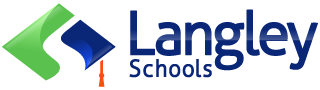 Mission Statement: All students will leave Langley schools with a meaningful plan based on an understanding of personal strengths, values, and essential skills and so they can successfully navigate transitions for themselves. Guiding Principles for Career Education in LangleyCareer development and discussions into career pathways need to start earlier with students to engage connections with the real world and to ensure students are aware of the implications of course decision making in relation to career pathways. Every teacher is a career teacher! Career conversations are best when authentic; and related directly to content/ situations in the classroom. We need a tool for students to store resources and files working toward Capstone. The current recommendation is My Blueprint.  It is envisioned that we would have a “passport” online for students to complete a variety of tasks that work toward career development: awareness, exploration and experiential learning. All students will be required to do a Capstone exit project as part of their graduation requirement. We recommend making it mandatory that students have career contact all grades 10-11-12. No gaps. Capstone could be a separate BAA course worth 2 credits. Career courses (Career Life Education, Career Life Connections and Capstone are not to be used in schools as filler courses. They need to be staffed with individuals passionate about career development. All students need a personalized, comprehensive transition plan upon graduation.The transition plan needs to be completed over time, with several iterations of thinking and reflection. No matter which model and career courses are offered in schools, the K-12 career curriculum still has the assumption that ALL teachers in the school are career educators. The teachers engaged in career education (CLE/CLC/Capstone) need to be passionate about the topic and the courses should not be used as filler courses for teacher timetables. Capstone is recommended to be done in semester 1 of grade 12 so that students meet all university application and scholarship deadlines as part of the work so that support is in place. The career courses and extended career development should all work toward a comprehensive personalized transition plan for each student. There can be several portfolios of work/artefacts over this time but all will end in a culminating capstone project which will be a public demonstration of decision –making, passions, interests, reflections and development over time.The Ministry has assigned 8 credits to the Career Education 10-12 curriculum which can be divided in a variety of ways.  The Ministry has assigned 8 credits to the Career Education 10-12 curriculum which can be divided in a variety of ways.  